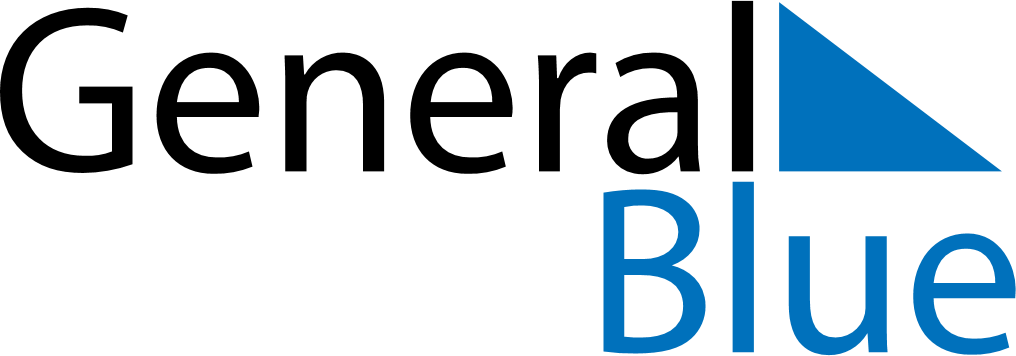 August 2025August 2025August 2025BarbadosBarbadosSUNMONTUEWEDTHUFRISAT12Emancipation Day3456789Kadooment Day10111213141516171819202122232425262728293031